Rottingdean Village Football Club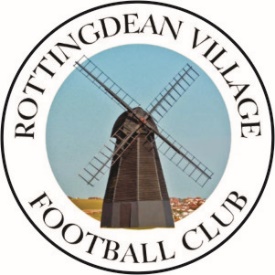 Anti-Bullying PolicySTATEMENT OF INTENTRottingdean Village Football Club are committed to providing a caring, friendly and safe environment for all our members, so they can participate in football in a relaxed and secure atmosphere. Bullying of any kind is unacceptable at our Club. If bullying does occur, all club members and parents/carers should be able to tell us about this and know that incidents will be dealt with promptly and effectively by the club.  We are a TELLING club. This means that anyone who knows that bullying is happening is expected to tell the Club Welfare Officer, or any committee member. Rottingdean Village Football Club is committed to playing its part to teach players to treat each other with respect.WHAT IS BULLYINGBullying is the repetitive, intentional hurting of one person or group by another person or group, where the relationship involves an imbalance of power. It can happen face-to-face or through cyberspace and comes in many different forms: Verbal: Name calling, persistent teasing, mocking, taunting and threats.Physical: Any form of physical violence, intimidating behaviour, theft or the intentional damage of possessions. This includes hitting, kicking and pushing.Emotional: Excluding, tormenting, ridiculing, humiliation, setting people up and spreading rumours.Cyberbullying: The misuse of digital technologies or communications to bully a person or a group, typically through messages or actions that are threatening and/or intended to cause offence, anxiety or humiliation. Examples of cyberbullying include:Abusive comments, rumours, gossip and threats made using digital communications and/ or technologies - this includes internet trolling.Sharing pictures, videos or personal information without the consent of the owner and with the intent to cause harm or humiliation. Hacking into someone's email, phone or online profiles to extract and share personal information, or to send hurtful content while posing as that person.Creating dedicated websites that intend to harm, make fun of someone or spread malicious rumours.Pressurising someone to do something they do not want to such as sending a sexually explicit image.Rottingdean Village Football Club commits to ensure our website and social media pages are being used appropriately and any online bullying will be dealt with swiftly and appropriately in line with procedures detailed in this policy. People can be targeted for any reason, but people who bully others often target 'difference' and bullying can be a form of wider discrimination. For example, bullying behaviour may be: Racist: Targeted at ethnicity, skin colour, and language, religious or cultural practices.Homophobic, biphobic and/or transphobic: Targeted at actual or perceived sexuality and/or gender.Sexual and/or sexist: Sexual and/or sexist behaviour that is intended to cause offence, humiliation or intimidation.Disablist: Targeted at an impairment or special educational need.Targeting any 'difference': Bullying behaviour can also be targeted at 'looks', weight and height, colour of hair, wearing glasses or braces, acne, psoriasis and eczema, scars, marks or conditions of the face or body, body odour, poverty, gifts and talents or family situation (e.g. divorce, bereavement, homelessness).Everybody has the right to be treated with respect and no one deserves to be a victim of bullying. Individuals who are bullying need to learn different ways of behaving.  Rottingdean Village Football Club recognises its responsibility to respond promptly and effectively to issues of bullying.PROCEDURES FOR REPORTING BULLYINGReport bullying incidents to the Club Welfare Officer or a member of the club’s committee.In cases of serious bullying, the incidents will be referred to the County FA Designated Safeguarding Officer for advice and possibly to The FA Case Management Team.Parents/carers should be informed and will be asked to come into a meeting to discuss the problem.If necessary and appropriate, the police will be consulted.The bullying behaviour or threats of bullying must be investigated and the bullying stopped quickly.An attempt will be made to help the bully (bullies) change their behaviour.If mediation fails and the bullying is seen to continue the club will initiate disciplinary action under the club constitution.ACTION TO BE TAKEN BY ROTTINGDEAN VILLAGE FOOTBALL CLUBIf the club decides it is appropriate for them to deal with the situation, they should follow the procedure outlined below:Reconciliation by getting the parties together. It may be that a genuine apology solves the problem.If this fails/is not appropriate, a small panel (composed from the Chairperson, Club Welfare Officer, Secretary, committee members) should meet with the parent/carer and child alleging bullying to get details of the allegation. Minutes should be taken for clarity, which should be agreed by all as a true account.The same three persons should meet with the alleged bully and parent/carer and put the incident raised to them to answer and give their view of the allegation. Minutes should again be taken and agreed. If bullying has in their view taken place, the individual should be warned and put on notice of further action i.e. temporary or permanent suspension if the bullying continues. Consideration should be given as to whether a reconciliation meeting between parties is appropriate at this time.In some cases the parent/carer of the bully or bullied player can be asked to attend training sessions, if they are able to do so, and if appropriate. The club committee should monitor the situation for a given period to ensure the bullying is not being repeated.All coaches involved with both individuals should be made aware of the concerns and outcome of the process.In the case of adults reported to be bullying anyone within the club under 18The County Designated Safeguarding Officer must be informed and will advise on action to be taken where appropriate. This may include action by The FA Safeguarding Team.It is anticipated that in most cases where the allegation is made regarding a team manager, official or coach, The FA’s Safeguarding Children Education Programme may be recommended. More serious cases may be referred to the Police and/or Children’s Social Care.PREVENTIONThe club will highlight the Club Ethos, the FA Codes of Conduct and the Safeguarding and Anti-bullying policies to members. The Committee reserves the right to expel members deemed not to be following the Clubs rules.The Club Welfare Officer will raise awareness about bullying and why it matters, and if issues of bullying arise in the club, will consider meeting with members to discuss the issue openly and constructively.This policy is based on guidance provided by Kidscape, a voluntary organisation committed to help prevent child bullying and who provide advice for parents/carers and children. They can be contacted on 020 7823 5430, Monday – Thursday 9am to 1pm, or you can access their website via www.kidscape.org.uk  You may also wish to use the following web links to sites who also provide advice and guidance to parents and children who are faced with dealing with bullying:This policy was approved by the RVFC Committee (July 2021)Guidance for parents/carerswww.anti-bullyingalliance.org.uk/www.stonewall.org.ukwww.bullying.co.ukGuidance for young peoplewww.youngstonewall.org.uk/www.childline.org.uk